UMW / IZ / PN - 41/ 19     		                                                Wrocław, 04.06.2019 r.Informacja z otwarcia ofertNAZWA POSTĘPOWANIACałodobowa Ochrona nieruchomości UMW położonych we Wrocławiu przy ul. Borowskiej 213, poprzez monitoring wizyjny tj. system kamer połączonych drogą internetową z Centrum Monitoringu Wykonawcy.W niniejszym postępowaniu do upływu terminu składania ofert wpłynęły do Zamawiającego 2 oferty.Bezpośrednio przed otwarciem ofert Zamawiający podał kwotę, jaką zamierza przeznaczyć na sfinansowanie przedmiotu zamówienia w okresie 24 miesięcy, tj. 177 120,00  brutto.Kryteriami oceny ofert  były: - Cena realizacji przedmiotu zamówienia                                                     – 60 %,-  Doświadczenie zawodowe  2 kwalifikowanych pracowników ochrony mienia, wyznaczonych do realizacji zamówienia, w wykonywaniu czynności polegających na ochronie mienia poprzez monitoring wizyjny                                                                                   - 40%                Ofertę złożył następujący Wykonawca, wymieniony w Tabeli: Warunki płatności zgodnie ze wzorem umowy.Z upoważnienia Rektora UMW Kanclerz  UMWmgr Iwona Janus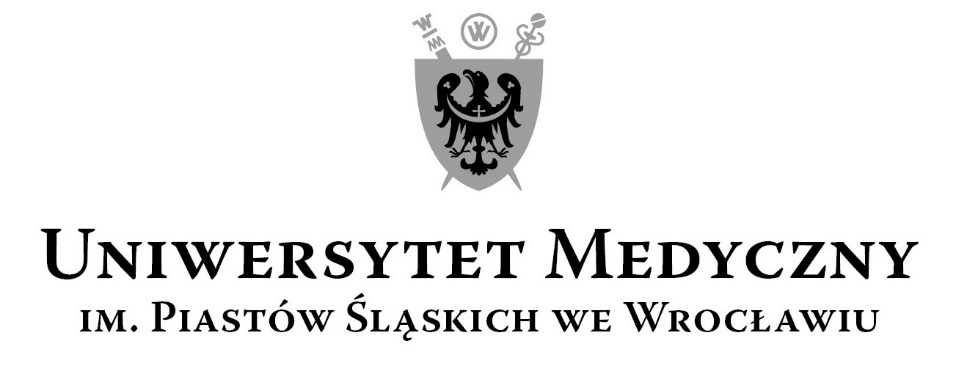 50-367 Wrocław, Wybrzeże L. Pasteura 1Zespół ds. Zamówień Publicznych UMWul. K. Marcinkowskiego 2-6, 50-368 Wrocławfaks 71 / 784-00-45e-mail: jerzy.chadzynski@umed.wroc.pl 50-367 Wrocław, Wybrzeże L. Pasteura 1Zespół ds. Zamówień Publicznych UMWul. K. Marcinkowskiego 2-6, 50-368 Wrocławfaks 71 / 784-00-45e-mail: jerzy.chadzynski@umed.wroc.pl NrWykonawcy, adres Cena realizacji przedmiotu zamówienia brutto w PLNDoświadczenie zawodowe  2 kwalifikowanych pracowników ochrony mienia, wyznaczonych do realizacji zamówienia, w wykonywaniu czynności polegających na ochronie mienia poprzez monitoring wizyjny1SOLID GROUP Sp. z o.o. ; Sp. KomandytowaUl.Postępu 1702-676 Warszawa354 240,00      1 pracownik – 5 lat      2 pracownik – 5 lat2( Lider konsorcjum)Silezjan EKO Sp. z o.o.Ul. Centralna 2452-114 Wrocław( Partner konsorcjum)Silezjan System SecurityBiuro Ochrony Mienia Sp z o.o.Ul. Centralna 2452-114 Wrocław66 420,00      1 pracownik – 4 lata      2 pracownik – 4 lata